o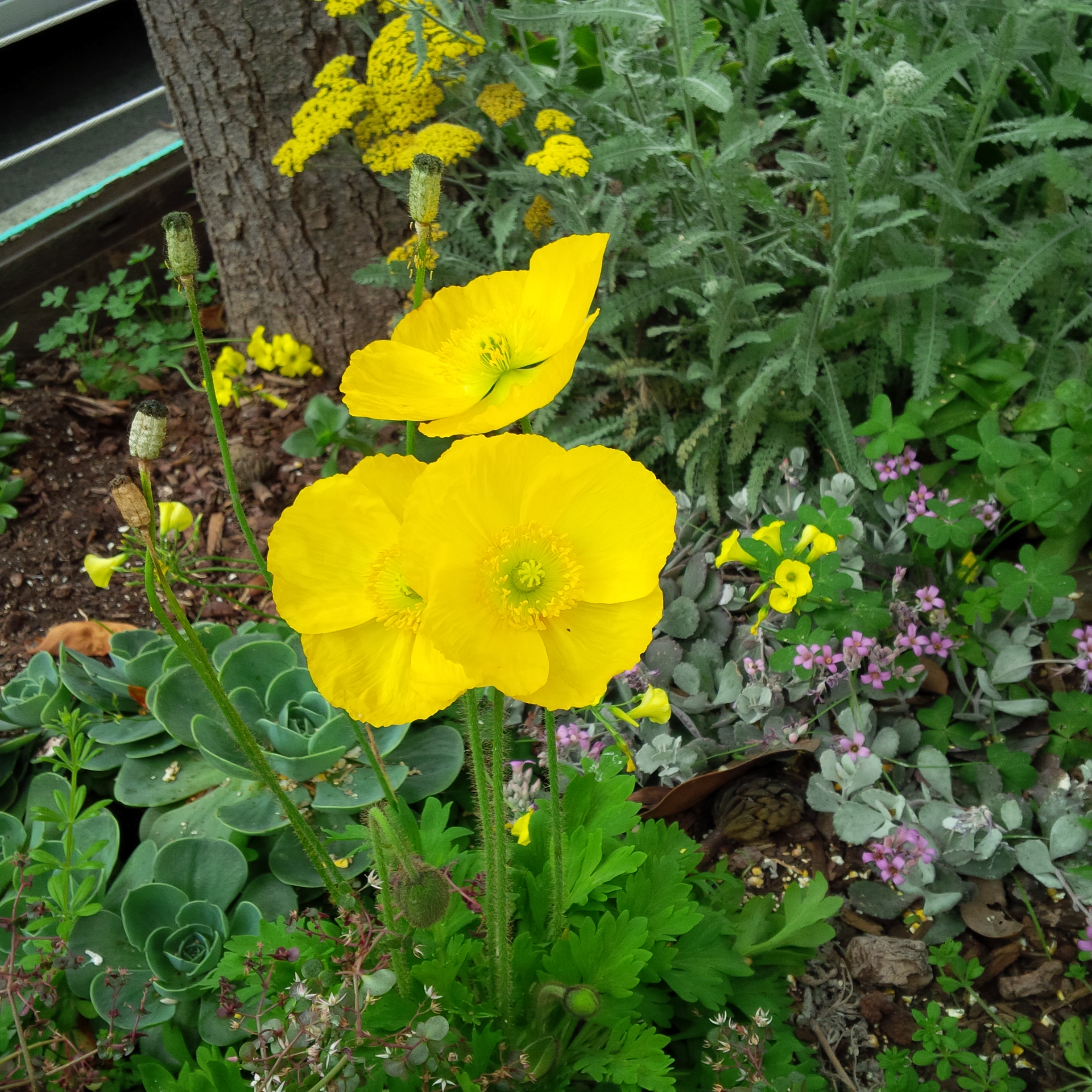 Advancing Motivational Interviewing (MI) Skills: A 2-Day Intensive WorkshopFacilitators: Jennifer Frey and Ali HallMembers of the Motivational Interviewing Network of Trainers (MINT)
For Information E-Mail: mi.consult.ahall@gmail.com
Cost: $395.00OverviewThis intensive and highly interactive workshop will help you advance your own skills in Motivational Interviewing (MI) and provide ideas for you and your agency to establish an effective and sustainable community of practice for on-going skill development.Who Should AttendThis workshop is intended for health care professionals, behavioral health and primary care providers, child welfare workers, educators, and criminal justice professionals who work with individuals on achieving their change goals. Key administrators and supervisors will also find significant value in this workshop, for promoting and sustaining MI skills in their milieu.ObjectivesAs a result of this workshop, participants will be able to:Form reflective statements that move conversations toward changeEvaluate brief conversations and provide MI-consistent feedbackIdentify the benefits of an ongoing community of practiceExplore options within one’s organization for sustaining MI skillsSuggested PrerequisitesIt is recommended that you will have completed a high quality MI Introductory workshop within the past five years, in order to gain optimal value from this workshop. Self-study and intensive reading in MI are also good preparation. Eagerness to learn and grow in the MI model as well as interest in continuing your practice will help you make the most of this Advancing Skills workshop. Skill EvaluationDuring the workshop sequence, you will have an opportunity to assess your current MI practice level and identify your own unique goals for development.eMaterialsYour facilitators will make materials available electronically for your duplication and use in the workshopAbout your facilitatorsJennifer Frey: https://motivationalinterviewing.org/profile/JenniferFreyAli Hall:https://motivationalinterviewing.org/profile/AliHallParticipants are responsible for their own snacks and meals. We will have two 15-minute breaks, one in the morning and one in the afternoon, as well as a one-hour lunch break. Restaurants and other food options are easily accessible.Ample, free public parking is available in the area surrounding the training center.Registration:https://www.signupgenius.com/go/70a0b4aada828a6f58-advancing